RETO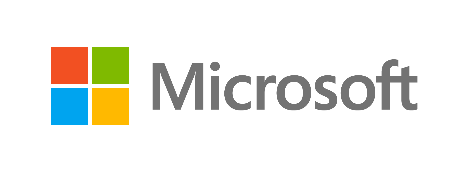 MICROSOFT MÉXICO CLOUD SKILLS CHALLENGE REGLAS DE PARTICIPACIÓNEstas son las Reglas que rigen cómo funcionará el Reto del MICROSOFT MÉXICO
CLOUD SKILLS CHALLENGE (en adelante la “Promoción”). En adelante, “Microsoft”, “nosotros” y “nuestro” hacen referencia a la entidad organizadora; “usted” hace referencia a un participante en la Promoción. Al participar en esta Promoción Usted declara conocer y aceptar las reglas, así como las decisiones que adopte Microsoft sobre cualquier cuestión no prevista en ellas. En caso de conflicto, nuestra decisión será definitiva en todos los aspectos para todos los participantes. Adicionalmente, Usted acepta cumplir con los términos y condiciones de cualquier página online de Microsoft o de terceros en la cual se encuentre alojada esta Promoción. La participación en la Promoción es libre y gratuita. La inscripción en la Promoción no implica obligación de compra.  Para los fines de esta promoción Territorio designa: México. PERIODO DE VIGENCIA: La Promoción será válida desde las 00:00 del 13 de mayo de 2021 (“Fecha de Comienzo”) hasta las 24:00 del 13 de junio de 2021 (“Fecha de Finalización) (en adelante, el “Período de Vigencia”). Todas las inscripciones para participar en la Promoción deberán recibirse durante el Período de Vigencia de la Promoción. Las entradas recibidas fuera del Período de Vigencia no serán consideradas.ELIGIBILIDAD: Podrá participar de la Promoción:Empleado de una cuenta Enterprise del sector público de Microsoft México con domicilio en México.Empleados de socios de Microsoft México con domicilio en Microsoft México. Empleado de una cuenta Enterprise del segmento comercial de Microsoft México con domicilio en MéxicoParticipantes en Cloud Lunch and Learn MarathonNo podrán participar en la Promoción: Los empleados de Microsoft (entre los que se incluyen con carácter enunciativo, pero no limitativo, sus administradores, directores ejecutivos, agentes y consultores), de sus empresas asociadas o filiales, o de sus agencias de publicidad y promoción;Los empleados de socios de negocio de Microsoft;Los familiares de dichos empleados (por familiares se entiende padres, hijos, hermanos, así como cónyuges y parejas de hecho);Microsoft se reserva el derecho de verificar en cualquier momento que cada uno de los participantes cumpla con las condiciones de elegibilidad que a su juicio sean necesarias para participar en esta Promoción. La participación en la Promoción es libre y gratuita. Al participar en la Promoción, Usted confirma que está autorizado conforme a legislación y normatividad aplicable a Usted y/o a la dependencia de la cual forma parte.DESCRIPCIÓN DE LA PROMOCIÓN: Esta Promoción está basada en la habilidad y destreza de los participantes. El azar no será utilizado como mecanismo total ni parcial para la selección de los ganadores.El objeto de esta Promoción es que cada Participante termine tantas rutas de aprendizaje como le sean posibles en el tiempo que dure, dicha finalización será acreditada mediante los puntos de experiencia medidos a través de la plataforma y de medallas de finalización de cada módulo.El participante debe demostrar que acreditó cada uno de los módulos de manera adecuada, realizando todos los laboratorios necesarios para recibir la medalla de cada móduloEn caso de que el participante no pueda demostrar que adquirió una medalla, se descontarán los puntos de experiencia de dicho móduloEn caso de que el participante no haya realizado los módulos en tiempo y forma, avanzando a través de ellos sin realizar las actividades, serán descontados los puntos de experiencia de dicho móduloSi el participante sale accidentalmente del reto y pierde sus puntos, deberá realizar su registro una vez más y acumular puntos de nuevo.CÓMO PARTICIPARInscripción:  Durante el Período de Vigencia, a fin de participar en esta Promoción, usted debe realizar lo siguiente:Paso 1. Llenar la página de registro del evento La cual encuentra en la siguiente liga: Microsoft no se hace responsable en caso de que algún participante no proporcione correctamente sus datos.Paso 2: Utilizar el link que se recibe por mail “Accede a tu reto” para ingresar a la plataforma del retoPaso 3: Hacer login con el usuario de Microsoft LearnPaso 4: Dar click en “Join the challenge”CONCURSO:  Al término del plazo establecido en el numeral 1 de este documento, se evaluará la tabla de posiciones y se seleccionarán a los tres (3) ganadores, los ganadores necesitarán acreditar sus puntos de experiencia comprobando las medallas adquiridasLos Ganadores serán notificados al correo electrónico del contacto principal conforme se haya definido al momento de su registro, mismo en el que se les pedirán las capturas de pantalla de sus medallas.Notificaciones: Los Ganadores deberán confirmar la recepción de las comunicaciones enviadas por Microsoft en un plazo máximo de siete (7) días hábiles. Si la notificación enviada es devuelta o si el ganador no confirma su recepción en el plazo indicado, Microsoft cancelará su participación y/o premio y podrá seleccionar a otro ganador en su reemplazo. Es responsabilidad del ganador responder a la notificación.  FECHAS IMPORTANTES:  Recordatorio de las fechas a tomar en cuenta:Registro, abierto a partir del:  13 de mayo de 2021Fecha límite para terminar módulos: 13 de junio de 2021PREMIOS:  Los Ganadores recibirán: (“Premio”):Los principales lugares en la tabla de líderes tendrán acceso a: Voucher de Certificación de MicrosoftMicrosoft entregará los premios a las entidades, socios o empresas participantes a título lucrativo para que estas realicen la entrega a los participantes del presente Reto. Las obligaciones fiscales que puedan derivarse de la entrega de los premios serán asumidas por aquellas. LEGISLACIÓN: Las presentes Reglas se interpretarán exclusivamente de conformidad con las leyes del Territorio. Si el Territorio incluye más de un país entonces las Reglas se interpretarán de conformidad con las leyes del país de residencia del participante. Nada de lo dispuesto en el presente documento le privará de términos más favorables conforme a la legislación aplicable. Cualquier controversia entre usted y nosotros que no pueda ser resuelta de común acuerdo será sometida a los tribunales con competencia en la materia en el Territorio o en el país de residencia del participante en caso de que el Territorio incluya más de un país. MODIFICACIÓN, CANCELACIÓN O SUSPENSIÓN: Nos reservamos el derecho a modificar las presentes Reglas en cualquier momento. Asimismo, podremos suspender o cancelar, total o parcialmente la Promoción sin que ello implique el pago de suma alguna a usted o terceros en caso de fraude que desvirtúe el objetivo de la Promoción o cuando circunstancias imprevistas que constituyan caso fortuito, fuerza mayor o similar así lo justifiquen. La modificación de las Reglas o la decisión de suspender o cancelar la Promoción será comunicada por los mismos medios empleados para hacer conocer la Promoción. Si usted intenta poner en peligro la integridad o el funcionamiento legítimo de esta Promoción pirateando, haciendo trampa o realizando actividades fraudulentas, le solicitaremos una indemnización por las pérdidas en las que incurramos como resultado de sus actos en la medida en que la ley lo permita. Además, le prohibiremos participar en futuras actividades similares que realicemos, de modo que juegue limpio.RESPONSABILIDAD: No garantizamos la actuación de terceros ni nos hacemos responsables de los actos o incumplimientos de terceros. Al inscribirse en la Promoción usted libera Microsoft y sus respectivas compañías controlantes, subsidiarias, entidades afiliadas, licenciatarios, agentes locales de publicidad corporativa, agencias de publicidad y promociones, consultores, agentes y a todos los funcionarios, ejecutivos, socios, directores, empleados, agentes o representantes de dichas compañías (las "Partes Liberadas") de cualquier daño, lesión, pérdida y/o gasto que resulten total o parcialmente de su participación en la Promoción. Lo anterior se aplicará en caso de que Microsoft no reciba su información o que ésta se pierda por interrupciones o incapacidades de la red, servidor, fallas en las transmisiones o fallas técnicas, sean ellas provenientes de un error de tipo humano, mecánico o electrónico. Nada de lo dispuesto en esta cláusula limitará la responsabilidad de Microsoft con respecto al fallecimiento o lesión corporal que surja de su propia negligencia o como consecuencia de un fraude. Lo dispuesto en esta Sección se aplicará en la medida en que esté permitido por la legislación aplicable. Usted declara que mantendrá indemne y libre de todo daño a Microsoft por el incumplimiento de cualquier declaración u obligación establecida en el presente documento. DATOS PERSONALES:  Para poder participar en esta Promoción, serán requeridos los siguientes datos personales: Nombre y apellido y correo electrónico, con la finalidad de ejecutar la misma, llevarla a su finalización y para que Microsoft lo incluya en sus bases de datos para enviarle información y contenido que considera puede ser de su interés. La declaración de privacidad de Microsoft que se encuentra en http://go.microsoft.com/fwlink/?LinkId=248681 se aplicará a esta Promoción y a toda la información que recibamos de usted; la inscripción a la Promoción y aceptación de estas Reglas es una acción positiva de consentimiento e importa asimismo la aceptación de nuestra declaración de privacidad. Usted reconoce y acepta que Microsoft y sus casas matrices, filiales y empresas relacionadas podrán efectuar el tratamiento de los datos personales proporcionados por los Participantes en virtud de su participación en la presente Promoción, en registros o bancos de datos propios de conformidad con la ley de protección de datos en vigor aplicable en su país de residencia. Usted autoriza a Microsoft, sus afiliadas y subsidiarias, a difundir sus datos personales, domicilio, imágenes y voces, con fines publicitarios, por cualquier medio de difusión y forma, sin derecho a compensación alguna, como así también para que el Organizador remita a los Participantes publicaciones y/o se les formulen ofertas publicitarias de bienes y/o servicios. En caso de revocar este consentimiento, hacerlo saber al equipo de Microsoft con un correo a mwmexico@microsoft.com Usted declara que conoce sus derechos como titular de datos de acuerdo con la regulación que les es aplicable. Los Participantes exoneran de responsabilidad a Microsoft y sus casas matrices, filiales y empresas relacionadas por el uso indebido por parte de terceros de los datos.